V 1 – Hydroxycarbonsäuren in LebensmittelnMaterialien: 	Zitronensaft, Essig, Weißwein, Joghurt, Indikatorpapier, ZuckerChemikalien:	NatronlaugeDurchführung:	Dieser Versuch besteht aus mehreren Teilschritten:Die Proben von Zitronensaft, Joghurt, Essig und Wein werden zu je 2 cm Höhe in ein Reagenzglas gefüllt und mit Universalindikator überprüft.Zu jeder Probe wird ein Spatel Zucker gegeben und anschließend wieder mit Universalindikatorpapier überprüft.Zu jeder Probe werden ca. 3 mL verdünnte Natronlauge hinzugefügt, bevor der pH-Wert mit Indikatorpapier überprüft wird.Beobachtung:	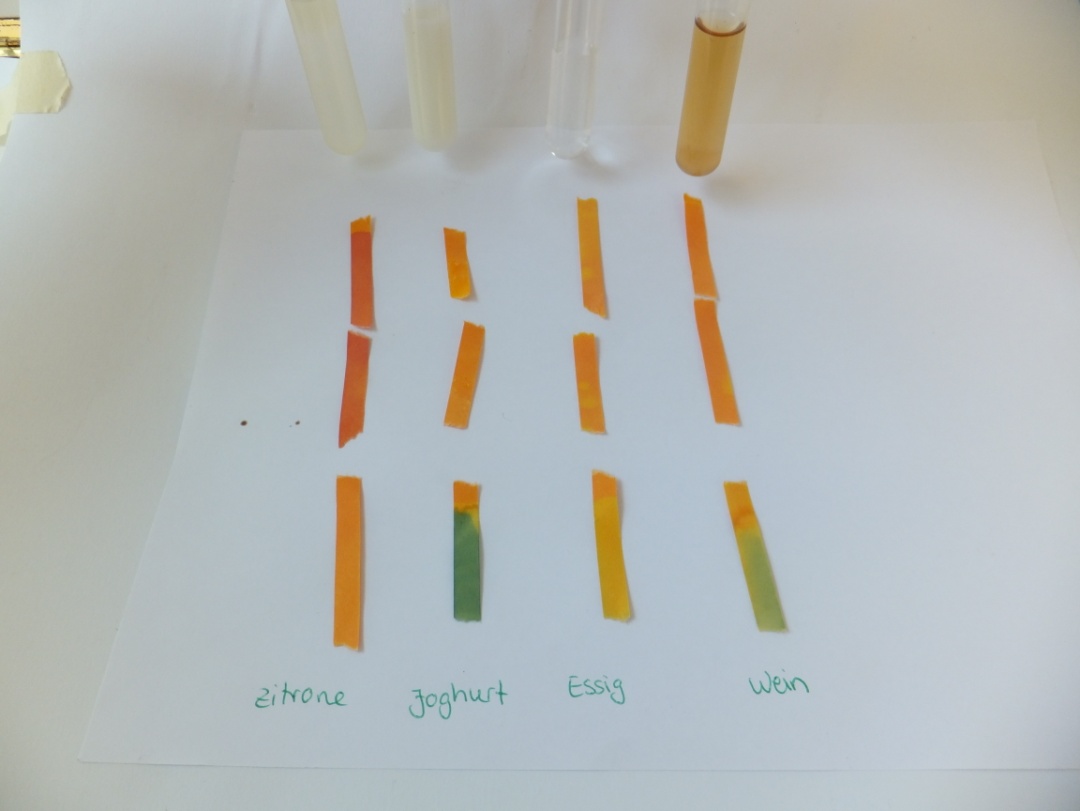 Abb 1: Proben der Lebensmittel Zitrone, Joghurt, Essig, Wein (von links) mit Indikatorpapier.Deutung:	Durch Zucker lässt sich zwar der saure Geschmack des Lebensmittels süßen, das chemische Verhalten der Probe wird allerdings nicht beeinflusst. Die Lebensmittel sollen von den SuS nicht probiert werden, dass ein Stoff durch Zucker süß wird wissen die SuS aus eigener Erfahrung.Die saure Reaktion der Carbonsäuren beruht auf der Übertragung des Protons der Carboxyl-Gruppe auf ein Wassermolekül:		H+(aq) + H2O(l)	   ⇆	H3O+ (aq)		Die Säure kann durch verdünnte Natronlauge neutralisiert werden.		H3O+(aq) + Na+(aq)  + OH-(aq)	 ⇆	Na+(aq)  + 2 H2O(l)Entsorgung:	Die Proben können im Säure-Base-Behälter entsorgt werden.Literatur:	M. Walter: http://www.marlene-walter.de/chemie/klasse11/hydroxycarbon saeuren_in_lebensmitteln.pdf (zuletzt besucht: 06.08.2013)GefahrenstoffeGefahrenstoffeGefahrenstoffeGefahrenstoffeGefahrenstoffeGefahrenstoffeGefahrenstoffeGefahrenstoffeGefahrenstoffeVerdünnte NatronlaugeVerdünnte NatronlaugeVerdünnte NatronlaugeH: 315, 319H: 315, 319H: 315, 319P: 2280, 301+330+331, 305+351+338P: 2280, 301+330+331, 305+351+338P: 2280, 301+330+331, 305+351+338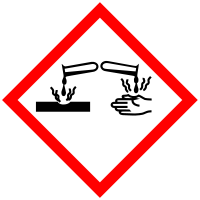 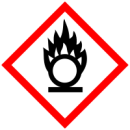 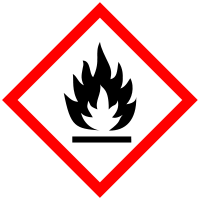 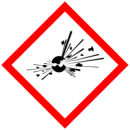 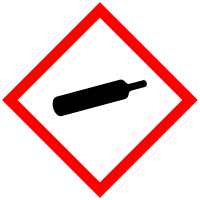 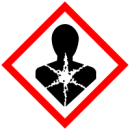 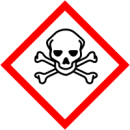 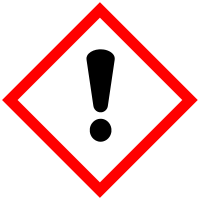 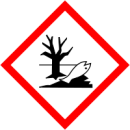 pH-WerteZitronensaftJoghurtEssigWein1.15332.15333.71289